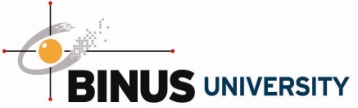 Study PlanApplicant:      				Department:   					Degree Proposed:In the following space please write a statement about 500 words in English, stating your background, motivation, and study plan at CSU.